Curriculum Vitae Antonio Virgilio Castiglione Abogado y Magister - Santiago del Estero D.N.I. 10.018.990 - E-Mail: antonio.v.castiglione@gmail.com Abogado, titular del Centenario “Estudio Jurídico Castiglione” (fundado en 1919) Magister en Dirección de Empresas. Escribano público, empresario, periodista e historiador. Ejerce la profesión de abogado desde 1975.  Nacido en Santiago del Estero, el 19 de noviembre de 1951. Argentino, casado, tres hijos. Idiomas: inglés e italiano. Presidente de la Academia de Ciencias de Santiago del Estero (2021/2023)Distinciones y premios: Por su labor y dedicación ha obtenido diversos reconocimientos, a saber: Internacionales: Cavalliere dell´Ordine Al Merito della Repubblica Italiana, otorgada por el presidente de Italia (Sergio Matarella), a propuesta de la presidencia del Consejo de Ministros (Giuseppe Conte), con fecha 2 de junio -en que se celebra el día de la República Italiana- de 2018. Premio Distrital de Rotary International (Chicago, Illinois, E.E.U.U.), “por los servicios prestados a la Fundación Rotaria, dirigidos al logro de la paz y la comprensión en el mundo” (26/11/1994). A su vez, esa institución internacional le confirió el título de socio “Paul Harris” (nombre de su fundador), “por su efectiva y excelente labor desarrollada en beneficio de la compresión de amistad entre los pueblos del mundo”. Reconocimiento y agradecimiento de la Comuna de Capracotta, Isernia,  Italia, por “su dedicación a la tierra de sus mayores, su empeño y su trabajo en la investigación histórica de la emigración italiana hacia América del Sur y la Argentina” (8/09/2007). Reconocimiento por participación y destacada actuación como Expositor,  en el VII Congreso Latino-Americano de Entidades Fiscalizadoras Superiores, realizado en el Palacio Itamaratí, Brasilia, Brasil (el 3/10/1984). Nacionales: Primer premio, en el 1er. Concurso Nacional de Ensayos (Tema: “Aportes de Santiago del Estero a la fundación de la Nación Argentina”), organizado por la Fundación Cultural de Santiago del Estero (el 11/04/2018). Primer premio, en 1er. Certamen Literario Nacional de Relato Histórico sobre “Pactos Pre-existentes” (de la Junta de Estudios Históricos del Neuquén), con “Los Pactos pre-existentes y la Constitución nacional” (nov. 2021). Mención Especial, en el “Premio Academia” discernido por la Academia Nacional de Derecho de Córdoba, en su Concurso Anual 2014, organizado con el objeto de “distinguir al investigador residente en el país que por una producción científica o un conjunto de obras haya contribuido con un aporte de trascendencia en el campo de las ciencias jurídicas” (el 19/05/2015). Provinciales: 	Premio Faja de Honor, de la Sociedad Argentina de Escritores (SADE), seccional Santiago del Estero (el 13/12/2013). 	Personalidad destacada en Literatura, distinción conferida por la Fundación Conciencia y Acción Ciudadana (el 18/12/2013). Reconocimiento de la Cámara de Diputados de Santiago del Estero por “el aporte histórico y cultural que realiza a su provincia” (el 3/09/2013). Reconocimiento del Gobierno de la Provincia de Santiago del Estero por “su fecunda trayectoria en la cultura santiagueña” (Fdo. Gobernador Dr. Gerardo Zamora, del 9/11/2018). 	Reconocimiento de la Cámara de Diputados de Sgo. del Estero en  homenaje junto a otros historiadores santiagueños, en el “Día del Historiador” (Declaración nº 240, del 3/07/2012). Certificado de excelencia, concedido por el Club de Maestros santiagueños como reconocimiento a “su labor y su dedicación de hacer conocer la historia de la provincia mediante libros, herramienta indispensable para acrecentar la cultura del saber”  (en el día de la Autonomía, 27/04/2014). Reconocimiento de la Cámara de Diputados de Santiago del Estero, en  homenaje junto a otros historiadores santiagueños, en el “Día del Historiador” (Declaración nº 365/17, del 29/08/2017). Reconocimiento del Colegio de Abogados de Santiago del Estero, “por el valioso aporte a la  cultura de nuestra provincia” (el 27/02/2007).  Reconocimiento de A.M.I.T.A.R (Asociación de Mujeres Ítalo Argentinas)  “por su activa participación y aporte permanente a nuestras instituciones italianas” (el 2/07/2011). Reconocimiento del Gobierno de la provincia de Santiago del Estero, que le otorgó una medalla de Reconocimiento al Mérito Deportivo, por haber integrado el equipo provincial de ajedrez de Adultos Mayores (de 60 años), que obtuviera el 1º Premio en los Juegos Nacionales “Evita”, realizados en Córdoba, en noviembre de 2016 (16/12/2016). Mención Especial del programa de T.V., “Opinión Deportiva”, por haber integrado el equipo provincial de ajedrez que se consagrara Campeones Argentinos de Ajedrez de Mayores de 60 años, en los Juegos Nacionales “Evita”, realizados en Córdoba, en noviembre de 2016. Reconocimiento de Rotary Club de La Banda, “por su meritorio accionar en beneficio de todos los clubes rotarios de la provincia” (el 2/12/1988). Reconocimiento del Colegio de Abogados de Santiago del Estero “por su trayectoria profesional como abogado” (Resolución “A” nº 6, del 12/8/2020).Municipal: Ciudadano Distinguido, declarado por el H. Concejo Deliberante de la ciudad de Santiago del Estero (mediante Ordenanza nº 5447/17, del 5/09/2017).  Su actividad como Abogado Abogado y escribano: por la Universidad Nacional  de Tucumán (1975). Postgrado: Magister en Dirección de Empresas, Univ. Católica S. Estero (2005). Postgrado: Mediación (Strategic Negotiation for Change) en Harvard University  (1997). Certificate of Proficiency in English: de University of Michigan (E.E.U.U., 1971). Asesor legal de empresas y de entidades bancarias (desde 1975 a la fecha). Fue presidente del Rotary Club de Santiago del Estero (1987/88). En la judicatura: juez federal y fiscal -subrogante en ambas funciones- (1984/1994), del Juzgado Federal de Santiago del Estero. Juez de Cámara y fiscal general, también subrogante, del Tribunal Oral en lo Criminal Federal de Santiago del Estero (1998/2005). Conjuez del jurado de enjuiciamiento de magistrados de Sgo del Estero (1996). Conjuez de la justicia ordinaria de su provincia (1981/1983). En la función pública: presidente del Tribunal de Cuentas  de Santiago del Estero (1984/87), y como tal vice-presidente del Secretariado Permanente  de Tribunales de Cuentas de la República Argentina. Le cupo presidir junto al gobernador de Tierra del Fuego la ceremonia inaugural del VIII Congreso Nacional de Tribunales de Cuentas (Ushuaia, Tierra del Fuego, 24/11/1985). Convencional constituyente provincial (1986) y co-autor del proyecto de reforma de la Constitución. Asesor en la Convención Nacional Constituyente (Santa Fe, 1994). Expositor invitado al XIII Encuentro Nacional de Asociaciones Culturales Sanmartinianas, en La Banda, Santiago del Estero, el 4 de julio de 2019.  Obtuvo quince (15) premios en  los concursos anuales, de trabajos jurídicos, del Colegio de Abogados de Santiago del Estero. Cuando estudiante universitario, recibió en dos oportunidades sendas becas otorgadas a los mejores alumnos de la Facultad de Derecho (U.N.T., 1974).Su actividad como EmpresarioMagister en Dirección de Empresas. Asesor de empresas e integrante de juntas directivas de diversas compañías: Tele Imagen Codificada  S.A. (1992/2015), "El Liberal" y "La Unión" (periódicos), FM “Del Sol”, y Edese S.A. (distribuidora de energía eléctrica).Su actividad como PeriodistaColaborador, redactor y editorialista de  "El Liberal" (Sgo. del Estero), del diario "La  Unión" (Catamarca) y otros medios. Presidente del directorio de “El Liberal”. Sus publicaciones y trabajos - Libros: 1) "Principios  de Derecho Civil" 	(1981, agotado), 115 págs. https://www.academia.edu/43790445/Manual_de_Derecho_Civil 2) "Temas de Tribunales de Cuentas" 	(1988, agotado), 232 págs.  3) “Manual de Derecho Civil” 		(1994, agotado), 284 págs. 4) “Dirección de Empresas de Familia” (2005, agotado), 286 págs. 5) “Inmigración italiana en Sgo. del Estero” (con prólogo del Embajador de Italia       en Argentina, Sr. Stéfano Ronca, editado en 2006 y 2007; agotado, 319 págs.).  https://www.academia.edu/43049230/La_inmigracion_italiana_en_Santiago_del_Estero_Argentina_._El_inmigrante_Giovanni_Castiglione_1858-1903_6) “Historia de Santiago del Estero” (Bi-Centenario 1810/2010), editado en Buenos Aires, imprenta Latingráfica, en 2011, 629 págs.  7) “Historia de Sgo. del Estero” (S. XVI/XVIII), Bs. As., Latingráfica,  2012, 567 págs. . 8) “El Imperio Inca llegó hasta Santiago del Estero (en la Argentina). El Camino del Inca. El quichua santiagueño”, Bs. As., Imp. Latingráfica, 2015, 238 págs.  https://www.academia.edu/42843935/Libro_El_imperio_de_los_Incas_Antonio_V._Castiglione_2015_en_pdf 9) “Historia de Santiago del Estero 1890/1900 -  El asesinato del diputado Pedro García”, editado en Buenos Aires, Imp. Latingráfica, en 2017, 216 págs.  file:///C:/Users/antonio/Downloads/Historia_de_Sgo_del_Estero_1890_1900_El.pdf10) Documental en el programa “Santiagueños”, para el canal público de TV “Encuentro”, sobre Sgo. del Estero, expositor sobre el Gob. Juan B. Castro: ver en http://www.encuentro.gov.ar/sitios/encuentro/programas/ver?rec_id=126692  11) Sitio web titulado: “Homenaje a los emigrantes de Capracotta” / Omaggio agli immigrati di Capracotta / Homage to Capracotta's Immigrants. Co-autor, junto a Ben Lariccia. Ver: http://www.immigrationfromcapracotta.com/ 12) "All'Amèreca: storie degli emigrati capracottesi nel Nuovo Mondo". En idioma italiano, impreso en Isernia, Italia, en septiembre de 2017, 256 págs. En co-autoría junto con otros autores italianos y estadounidenses .  13) “Aportes y méritos de Santiago del Estero para la formación de la Nación Argentina”, editado en Imp. Bellas Alas, Sgo. del Estero, en abril de 2018 . 14) “Santiago del Estero (S. XVI a XVIII) (desde la Real Audiencia de Charcas)”, impreso en octubre de 2018, 170 págs., en Imp. Mundográfica. https://www.academia.edu/43060539/Santiago_del_Estero_S_XVI_a_XVIII_desde_la_Real_Audiencia_de_Charcas_15) “Aportes y méritos de Santiago del Estero para la formación de la Nación Argentina”, Imp. Mundográfica, Sgo. del Estero, enero de 2019, 166 págs. 16) “El Seminario Santa Catalina Virgen y Mártir, de 1611, de Sgo. del Estero. Origen de la educación superior en Argentina”, investigación realizada para la U.N.S.E., Imp. Mundográfica, mayo de 2020, 428 págs. .  17) “Antenor Álvarez. Centenario de la fundación de la Cruz Roja de Sgo. del Estero”, Imp. Mundográfica, 188 pág. . 18) “Vinará. El camino de las postas. El Pacto de Vinará”, 2021, 108 págs..19) “Historia de la Medicina en Santiago del Estero”, 2021, 195 págs. . 20) “Geografía Histórica de Santiago del Estero”, 2021, 365 páginas, en imprenta21) “Manuel Belgrano”, prologado por el Lic. Manuel Belgrano, 125 págs., en imprenta. Otras investigaciones históricas y monografías realizadas: a) “La Conquista de América y el «derecho» del conquistador de imponer su Derecho a los pueblos conquistados” (1992). Con motivo del V Centenario de la Conquista de América. 1º premio en concurso. https://www.academia.edu/43779508/La_Conquista_de_America_y_el_derecho_del_conquistador_de_imponer_su_derechob) “Emigrazione italiana in Argentina” (en revista “Voria”, de Capracotta, Isernia, Italia, publicado en tres idiomas: italiano, inglés y castellano, 2007). c) “El conquistador Nicolás Carrizo, Gobernador del Tucumán (1570)” (en la revista de la Fundación Cultural de Sgo. del Estero, nº 32, de octubre de 2007). d) “Obispado de Santiago del Estero. Méritos para acceder a la jerarquía de Arzobispado” (2008). https://www.academia.edu/43779459/Obispado_de_Santiago_del_Estero_M%C3%A9ritos_para_acceder_a_Arzobispado_Antonio_V_Castiglione_2010_e) “La farmacia Castiglione, y la autorización para funcionar, otorgada por el rey de Nápoles, en 1808” (en idioma italiano, publicado en revista “Voria”, Giornale di Capracotta, Italia, año 5, nº 1; 2008). http://www.amicidicapracotta.com/2013/06/28/farmacia-castiglione-autorizacion-para-funcionar-1808/f) “Dos revoluciones santiagueñas” (en revista de la Fundación Cultural de Santiago del Estero, nº 47, de junio de 2011). g) "El Padre de la Patria en Santiago del Estero" (en "El Liberal", 9/8/2011, en suplemento especial sobre la vida del Gral. D. José de San Martín). h) “El viaje al Nuevo Mundo (Argentina)” (en revista de la Fundación Cultural de Santiago del Estero, nº 49, de diciembre de 2011). i) “Los aborígenes en Santiago del Estero” (en revista de la Fundación Cultural, nº 54, de marzo de 2013). j) “El derecho indígena” (alocución en la Academia Nacional de Derecho de Córdoba, el 6/12/13, con motivo de su incorporación como miembro del Instituto de Historia del Derecho). k) “Matrimonio y derecho de familia entre los aborígenes” (publicado en la Cuadernos de Historia, nº 23, del Instituto de Historia del Derecho, de Academia Nacional de Derecho y Ciencias Sociales de Córdoba, 2016, págs. 165/183). l) “Imprentas y editoriales de Sgo. del Estero. El Gral. Manuel Belgrano y la primera imprenta santiagueña” (revista Fundación Cultural de Santiago del Estero, nº 58, de marzo de 2014). https://www.academia.edu/43779598/Imprentas_y_editoriales_de_Sgo_del_Estero_El_Gral_Belgrano_y_la_1ra_AVCll) “Acerca del poblamiento de América y de la Argentina. Los judíos en América antes de Colón” (2014, en Revista XV de la Junta de Estudios Históricos de Tucumán). Publicado también por Academia Nacional de Derecho de Córdoba, en el sitio http://www.acaderc.org.ar/los-judios-en-america-antes-de-colon-acerca-del-poblamiento-de-america-y-de-la-argentina  Y: https://www.academia.edu/43779551/Los_judios_en_Americam) “El camino de Inca llegó a Santiago del Estero en el siglo XV” (2014, ponencia presentada y aprobada en el VI Congreso Nacional de Historia del Perú, en el Cuzco, del 4 al 7 de agosto de 2014). El 28/07/2014, por Resol. 244, la Sub-Secretaría de Cultura de Santiago del Estero la declaró de Interés Cultural. Publicado en la revista de la Fundación Cultural nº 60: http://www.fundacioncultural.org/portal/index.php/revista-la-fundacion-cultural/339-revista-no-60-lfc.html 	n) “El significado del Pórtico del Rectorado de la Univ. de Santiago de  Compostela”, publicado en diario El Liberal, domingo 8/08/2010, en Suplemento “Viceversa”, pág. 36 (junto a Mercedes G. Cazaux de Castiglione). ñ) “Los emigrantes capracotteses hacia América (1889-1890)”, conjuntamente con Ben Lariccia (EEUU), en Associazione Amici di Capracotta.http://www.amicidicapracotta.com/capracotta-1888-1937-le-emigranti-capracottesi/ o) “El asesinato del diputado Pedro García”, publicado en revista de la Fundación Cultural de Santiago del Estero, nº 72, de septiembre de 2017, pág. 6. p) “A la Mèreca: Storie degli emigranti capracottesi nel Nuovo Mondo”, editado en septiembre de 2017, en idioma italiano, en Isernia, Italia. q) “Il capracottese Antonino Di Nucci padre della radiologia argentina”, publicado en Italia, en idioma italiano, en www.altosannio.it r) “Asesinatos políticos en Santiago del Estero”, publicado en revista de la Fundación Cultural nº 75, de junio de 2018.- http://www.fundacioncultural.org s) “Aportes de Santiago del Estero a la formación de la Nación Argentina”. Trabajo que mereciera el 1º premio, en el 1er Concurso Nacional de Ensayos de la Fundación Cultural de Santiago del Estero, año 2017. t) “El primer gobierno de Carlos A. Juárez (1949/1952)”, revista Quipu, nº 12-1, enero de 2019, págs. 30/34. u) “Dr. Antenor Álvarez”, en “Sitiales”, 2010, editado por la Academia de Ciencias de Sgo. del Estero. v) “Las epidemias en Santiago del Estero”, en “El Liberal” del 24 de marzo de 2020, p. 20. https://www.elliberal.com.ar/noticia/524042/epidemias-santiago-esterow) “Una descripción de Sgo. del Estero, de 1864, del viajero inglés Thomas J. Hutchinson”, en “El Liberal” del 28 de abril de 2020, pág. 35. https://www.elliberal.com.ar/noticia/527422/descripcion-santiago-estero-1864-viajero-ingles-thomas-hutchinsonInvestigador inscripto en el Archivo General de Indias de Sevilla y en el Archivo di Stato del Regno di Napoli. Ha efectuado investigaciones también en el Archivo de la Compañía de Jesús (Roma, 2013), en la Universidad “Deusto” (Bilbao, 2013), y en el Archivo General de la Nación. Historia: Membresías Miembro correspondiente de la Academia Argentina de la Historia (Bs. As., designado en 2019, para ser incorporado en sesión del 3 de mayo de 2020). Miembro de Número (y actual presidente, período 2021/2023), de la Academia de Ciencias de Santiago del Estero (2008). Miembro de Número, del Instituto Nacional Belgraniano (Bs. As, 2013). Miembro Correspondiente por Santiago de Estero, del Instituto de Historia del Derecho, de la Academia Nacional de Derecho, de Córdoba (2013). Miembro Correspondiente por Santiago de Estero, de la Junta de Estudios Históricos de Tucumán (2013). Miembro Correspondiente por Santiago de Estero, del Centro de Estudios Genealógicos, Históricos y Heráldicos de la provincia de Tucumán (2013). Miembro Correspondiente por Santiago de Estero, del Centro de Estudios Genealógicos, Históricos y Heráldicos de la provincia de Catamarca (2014). Miembro de Número del Centro de Estudios Genealógicos, Históricos y Heráldicos de Santiago del Estero (2013). Miembro del Instituto Güemesiano, de Salta (2014). Miembro Correspondiente por Santiago de Estero, de la Junta de Estudios Históricos del Buen Ayre (Buenos Aires, 2015). Miembro Correspondiente por Santiago de Estero, del Instituto de Historia Militar Argentina (Buenos Aires, 2016). Miembro Correspondiente por Santiago de Estero, de la Junta de Estudios Históricos de Catamarca (2017). Miembro de la Asociación Sanmartiniana de La Banda (vocal, 2019). Miembro titular del Instituto Belgraniano de La Banda (La Banda, Sgo. del  Estero, 2020, y su actual presidente, período 2020/2021). Miembro Correspondiente por Santiago de Estero, de la Junta de Historia Eclesiástica Argentina (J.H.E.A.) (Buenos Aires, 2020). Miembro correspondiente honorario de la Sociedad de Etnografía e Historia (SOETHIS), de Tarija, Bolivia (2021). Miembro Correspondiente por Santiago de Estero, de la Junta Provincial de  Historia de Córdoba (Córdoba, 2021). Miembro del Consiglio Direttivo della Associazione Culturali “Amici di Capracotta”, período 2021-2026, Capracotta, Isernia, Italia (2021). Disertaciones en eventos internacionales:1.- En Salvador, Bahía (Brasil), en el XIII Congreso dos Tribunais de Contas do Brasil. Tema: "A contribuiçao das instituiçoes superiores de controle para um programa de austeridade da Administraçao Pública", de 1985. 2.- En Cuzco (Perú), en el VI Congreso Nacional de Historia del Perú. Tema: “El Imperio Inca llegó a Sgo. del Estero en el siglo XV” (Cuzco, 2014). 3.- En Salta, en el II Taller Internacional Qhapaq Ñan (“Camino del Inca”), en torno al sistema vial incaico. Tema: “Los caminos incaicos llegaron hasta Santiago del Estero (Argentina)”, en Univ. Nac. de Salta (Salta, 27/10/2017). Reconocimiento de la obra de Castiglione en libros del exterior:1.- Autor: Culver, Nelson James (1991): En “Karisma”,  a Geneva Book, Carlton Press Inc, New York, págs. 7/8. 2.- Autor: Lariccia, Ben (2021): En “Italians Swindled to New York: False Promises at the Dawn of Immigration” (tema investigado: en el periodo 1872-1873: algunas empresas navieras engañaron a inmigrantes italianos y en lugar de transportarlos hacia Buenos Aires -como era el deseo y pasaje de los viajeros-  los llevaron al puerto de Nueva York). En la pág. 13, los autores agradecen al abogado Antonio V. Castiglione su colaboración.  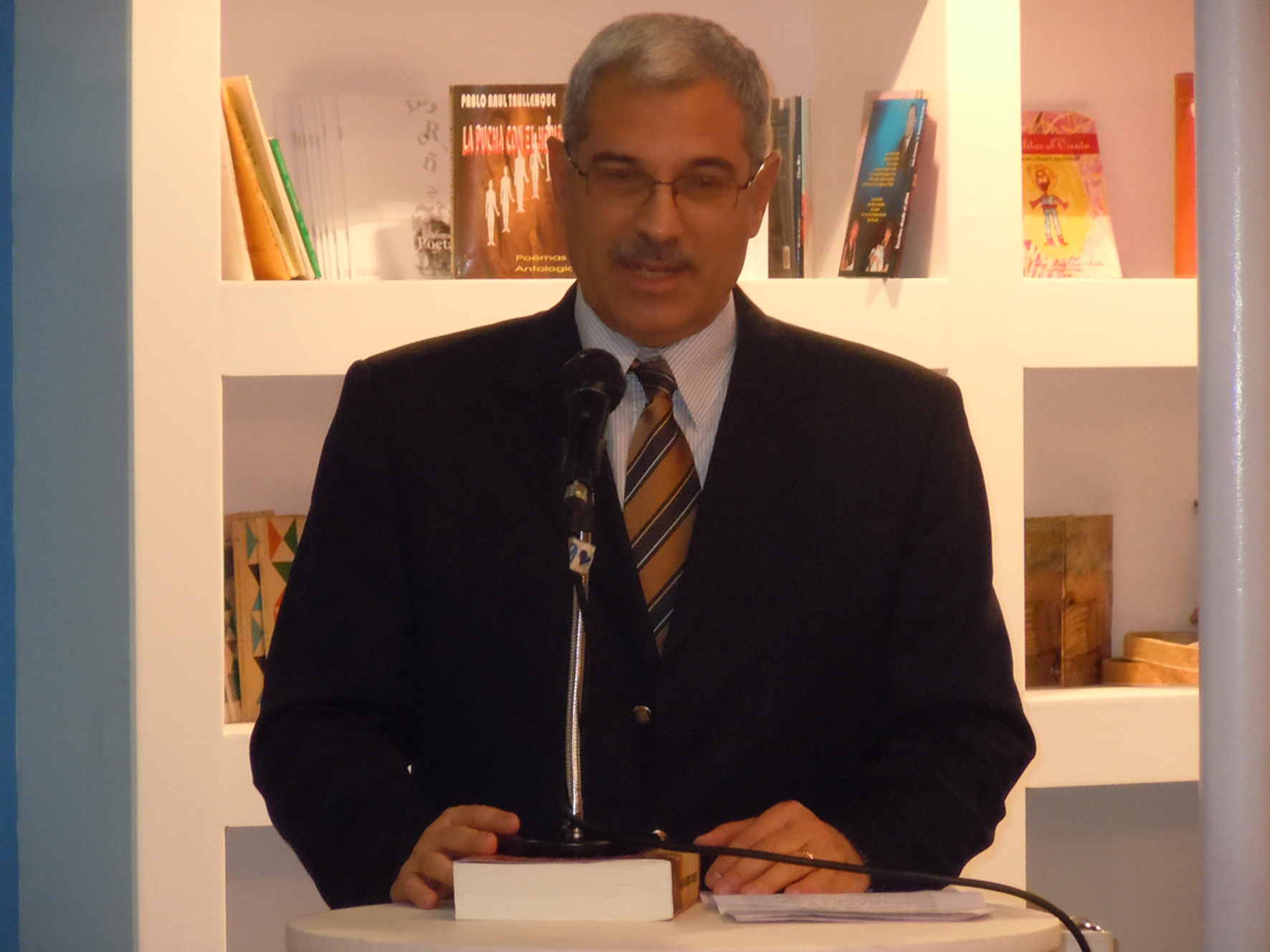 